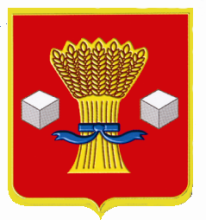 Администрация             Светлоярского муниципального района Волгоградской областиПОСТАНОВЛЕНИЕот 09.11.2018                      № 2056О внесении изменений в постановление администрации Светлоярского муниципального района от 28.09.2016 № 1439«О субсидировании субъектов малого и среднего предпринимательстваСветлоярского муниципального района»В целях оптимизации работы комиссии по поддержке субъектов малого и среднего предпринимательства Светлоярского муниципального района, в связи с изменением кадрового состава администрации Светлоярского муниципального района, руководствуясь Уставом Светлоярского муниципального района,п о с т а н о в л я ю:1. Внести изменения в постановление администрации Светлоярского муниципального района Волгоградской области от 28.09.2016 № 1439                 «О субсидировании субъектов малого и среднего предпринимательства Светлоярского муниципального района», изложив приложение 2 к данному постановлению в новой редакции (прилагается).2. Считать данное постановление неотъемлемой частью постановления администрации Светлоярского муниципального района Волгоградской области от 28.09.2016 № 1439 «О субсидировании субъектов малого и среднего предпринимательства Светлоярского муниципального района».3. Отделу по муниципальной службе, общим и кадровым вопросам администрации Светлоярского муниципального района (Иванова Н.В.)- разместить настоящее постановление в сети «Интернет» на официальном сайте администрации Светлоярского муниципального района Волгоградской области.4. Контроль над исполнением постановления возложить на заместителя главы Светлоярского муниципального района М.Н. Думбрава .Глава муниципального района 			                                     Т.В.РаспутинаЮ.М.Салихов«ПРИЛОЖЕНИЕ 2к постановлению администрации Светлоярского муниципального районаот 28.09.2016 № 1439СОСТАВ КОМИССИИ ПО ПОДДЕРЖКЕ СУБЪЕКТОВ МАЛОГО И СРЕДНЕГО ПРЕДПРИНИМАТЕЛЬСТВА СВЕТЛОЯРСКОГО МУНИЦИПАЛЬНОГО РАЙОНАУправляющий делами                                                                        Л.Н.ШершневаДумбрава Максим Николаевич-  заместитель главы Светлоярского муниципального района, председатель комиссии;ЧернецкаяСабина Джаханшаевна- начальник отдела экономики, развития предпринимательства и защиты прав потребителей администрации Светлоярского муниципального района, заместитель председателя комиссии;Салихов Юрий Мухамедович- заместитель начальника отдела экономики, развития предпринимательства и защиты прав потребителей администрации Светлоярского муниципального района, секретарь комиссии;Члены комиссии:ПодхватилинаОльга Ивановна - начальник отдела бюджетно-финансовой политики администрации Светлоярского муниципального района;ЛемешкоИрина Александровна- начальник отдела по управлению муниципальным имуществом и земельными ресурсами администрации Светлоярского муниципального района;УсковЮрий Николаевич- заместитель главы Светлоярского муниципального района;СелезневаЛюдмила Владимировна- начальник юридического отдела администрации Светлоярского муниципального района.»